Fitness friend plan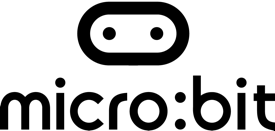 IntroductionIn this activity, students learn about the importance of regular activity then create a simple wearable device to give regular reminders to exercise. Time: 50 minutes+ Learning objectivesTo understand the importance of regular activity to help prevent heart diseaseTo write a pseudocode or flowchart algorithm for a 'fitness friend' wearable device to remind someone to exerciseTo program, create and test a fitness friend wearable device using the BBC micro:bit Materials needed: lesson slides, large sheets of paper, MakeCode editor, micro:bits, battery packs, Fitness friend hex files Activity and heart disease (10 minutes)Give groups of students large sheets of paper and ask them to share their understanding on why regular exercise is important to prevent heart disease (slide 2).Discuss their ideas as a class, then ask them to consider why many people don’t do more exercise and ideas for simple ways people can fit more activity into their day. A ‘Fitness friend’ device (10 minutes)Introduce the idea of a ‘Fitness friend’ wearable device to help people remember to do some exercise (slide 3). Show a working prototype (the code running on a micro:bit) and discuss students’ ideas of how it is programmed to work. Fitness friend algorithm (10 minutes+)Ask students individually or in pairs to write an algorithm to program the ‘Fitness friend’ using the micro:bit (slide 4). Depending on your student’ level you may need go through some of the concepts so they can write the algorithm (e.g. iteration, loops and selection – see example algorithms).
Coding a Fitness friend (15 minutes+)Ask students to write their program using the MakeCode editor and their algorithm, offering support where needed (slide 5). You may need to talk students through the MakeCode editor, depending on their experience. Example code is given and shown on slide 6 (a basic version and one with start and stop buttons – note the reduced pause time for testing). Once they have a working program, students can download it to their micro:bit and try out their device.Sharing learning (5 minutes+)Discuss what students have learnt from creating their ‘Fitness friend’ (slide 7). Discuss what students have learnt from creating their 'Fitness friend' (slide 7). Invite students to share any problems they encountered, how they overcome them and to consider any improvements they would like to make. 